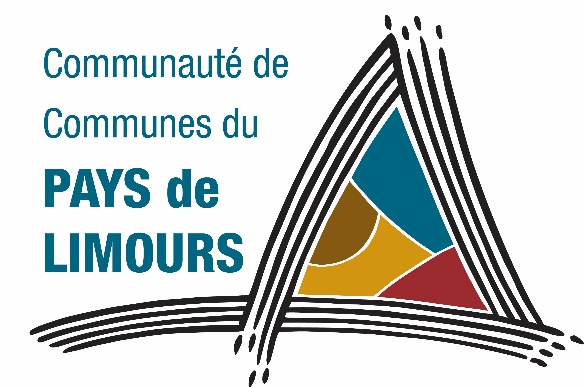 FOIRE COMMERCIALE des entreprises DE LA COMMUNAUTÉ DE COMMUNES DU PAYS DE LIMOURS (CCPL)« Ne cherchez pas ailleurs ; votre bonheur est……dans le Parc du Domaine de Soucy »Samedi 3 et dimanche 4 juillet 2021Domaine de Soucy2-4 rue du Mont Louvet à Fontenay-lès-BriisCONTACTUne interlocutrice est à votre disposition pour répondre à vos questions et vous accompagner dans vos démarches relatives à la Foire commerciale des entreprises de la CCPL :Fanny ROUARDChargée de mission Développement Économiquef.rouard@cc-paysdelimours.fr06 71 07 10 27CONDITIONS PRINCIPALES POUR EXPOSERÊtre une entreprise dont l’offre de vente/promotion de services et produits s’adresse aux particuliers (BTC) et non qu’aux professionnels,Être à jour de son assurance « Responsabilité Civile »,Être une entreprise domiciliée sur le territoire de la CC Pays de Limours (Kbis à fournir),Acheter au moins 1 repas du déjeuner par jour auprès d’un foodtruck présent,Contribuer à la loterie mise en place par le don d’un produit / d’une valeur de service de votre entreprise,Participer à cette foire sous un barnum,Prendre connaissance et respecter le règlement du site, classé Espace Naturel Sensible (ENS) : https://www.cc-paysdelimours.fr/files/ccpl-2014/environnement/Site-internet-2016/Reglement-Soucy-2016.pdfINFORMATIONS CLÉS DE L’ÉVÈNEMENT POUR LES EXPOSANTSFoire de vente et promotion de produits/services aux particuliers (BTC).Samedi 3 et dimanche 4 juillet 2021 : accueil du public de 11h à 18h.Arrivée possible des exposants dès 8h le samedi 3 juillet. Un accueil café sera offert avant l’ouverture au public.Nombre d’exposants limité : une sélection d’entreprises se fera sur la base des réponses au questionnaire suivant (réponse de la CCPL à J+7).Participation gratuite pour les entreprises qui apporteront leur barnum (+ caution de 150€ de réservation d’emplacement).Participation de 50 € pour la fourniture d’un barnum 3x3 si vous n’en avez pas (+ caution de 150 € en cas de détérioration).Si vous avez un barnum, montage par vos soins le vendredi 2 juillet, et possibilité de démontage par vos soins le lundi 5 juillet.Stationnement prévu au sein du Domaine de Soucy (accessible PMR + 1 borne électrique).Animations au micro (autres animations possibles selon règlementation en vigueur à ce moment-là).Restauration sur place (foodtrucks) et tables de pique-nique (grand barnum possible en fonction de la météo).Loterie constituée des lots donnés gracieusement par les entreprises exposantes, contrôlée par huissier.Gardiennage/sécurité assurés dès le vendredi soir et jusqu’au lundi midi.Puissance électrique limitée par barnum (nous consulter),Fermeture du Domaine de Soucy aux horaires habituels : 19h.Organisation d’un brief avant la Foire ; inscription au choix le lundi 14 juin à 14h ou le jeudi 17 juin à 14h.DOCUMENTS À FOURNIR PAR LES EXPOSANTS
 À LA CONFIRMATION D’INSCRIPTIONExtrait Kbis de l’entreprise daté de moins de 3 mois.Attestation d’assurance de l’entreprise à jour.Chèques de caution et de réservation d’emplacement (ne donner qu’à la confirmation d’inscription),Nom et coordonnées des personnes présentes sur les 2 jours pour la liste anti Covid-19.1 carte de visite du gérant.FOIRE COMMERCIALE DES ENTREPRISES DE LA CCPLQUESTIONNAIRE EXPOSANTSIDENTITÉINSTALLATIONORGANISATIONANIMATIONQuestions posées à la Communauté de Communes du Pays de Limours :***Communauté de Communes du Pays de Limours (CCPL)Service Développement Économique615, rue Fontaine de Ville à Briis-sous-Forgeswww.cc-paysdelimours.frÉvénement Facebook à partager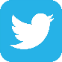 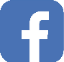 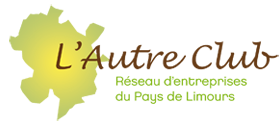 Raison SocialeEnseigne – Nom commercialAdresse de domiciliationJe confirme que mon activité s’adresse principalement voire exclusivement aux particuliersOui ○               Non○Secteur d’activitéClassification Artisan d’Art ?Oui ○               Non○Nom du référent de l’entreprise pour cet évènementN° de téléphone portableAdresse emailHeure d’arrivée prévue le vendredi                                            Le samedi matinHeure de départ prévu le dimanche soirBesoin d’une place de stationnement PMR(Personne Mobilité Réduite)Oui ○               Non○Avez-vous déjà un(e) barnum/tente *Quelle(s) dimension(s)Oui ○Non○…………………………………………..* La CCPL peut vous fournir 1 barnum monté pour 50 €.Êtes-vous intéressé par ce service ?Oui ○Non○Prévoir une grande rallonge électrique étanche  Ok ○Prévoir votre poubelle(à vider dans les colonnes prévues à cet effet chaque jour) Ok ○Matériel sanitaire à prévoir(Masques, gel hydroalcoolique, etc.) Ok ○Sanitaires sur placeOk ○Prévoyez-vous d’installer un groupe électrogène ?Est-il insonorisé ?Nombre de décibels ?Oui ○Non○Oui ○Non○…………………………Pas de wifi sur place Ok ○Engagement de l’entreprise à être là sur les 2 jours de la Foire => pas de stand vide, sinon caution encaissée.Ok ○Nombre de personnes présentes sur votre stand (3 max) avec Nom (s) et Prénom (s)Samedi :Dimanche :Souhait d’un accueil café/thé ?Samedi :Oui ○              Non○Dimanche :Oui ○              Non○Repas du samedi et dimanche à commander auprès des Foodtrucks(Centralisation des commandes auprès du service Développement Economique de la CCPL) Ok ○Déclaration d’allergies alimentaires particulières ?Préciser pour quelles personnes et de quelle nature :Mon entreprise viendra au brief pour l’organisation de la Foire des entreprises de la CCPL○ Lundi 14 juin 14h               ○ Jeudi 17 juin 14h               ○ pas disponibleRDV au siège de la CCPL615, rue Fontaine de Ville à Briis-sous-ForgesVotre contribution à la loterie-jeux concours Un produit ?Un service ?Précisez SVP :Souhaitez-vous organiser une animation propre à votre stand ?Si oui, quelle est-t-elle ?(Annonce micro à prévoir)Oui ○              Non○Relais de votre participation à cet évènement sur vos supports de communication (Facebook, Twitter, Site Internet, LinkedIn, newsletter, etc.) => Partenariat                Ok ○Avez-vous des recrutements à relayer ?Si oui le service Emploi de la CCPL vous contactera avant l’évènement pour mise en forme de votre annonce sur des affiches/grillesOui ○               Non○